CHEM 108 Grading Requirements Spring 2017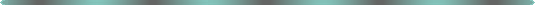 Mrs. Kristen Kull- Section 001 and 002Dr. McIntosh- Section 003Dr. Dammann- Section 004 and 005